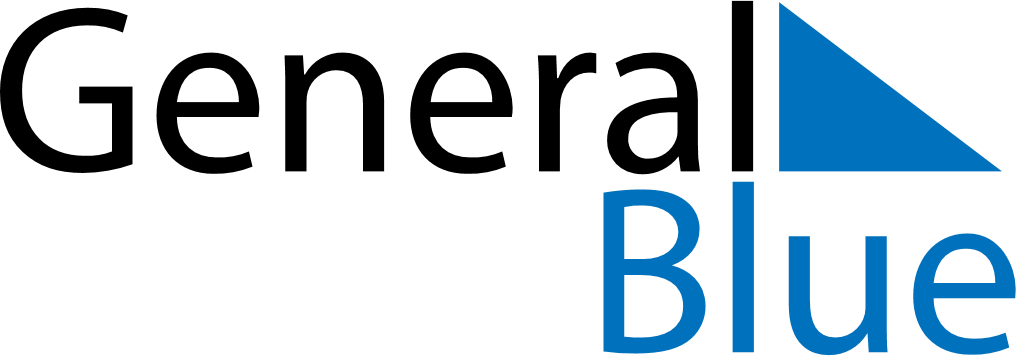 Weekly CalendarJuly 12, 2027 - July 18, 2027Weekly CalendarJuly 12, 2027 - July 18, 2027Weekly CalendarJuly 12, 2027 - July 18, 2027Weekly CalendarJuly 12, 2027 - July 18, 2027Weekly CalendarJuly 12, 2027 - July 18, 2027Weekly CalendarJuly 12, 2027 - July 18, 2027MondayJul 12TuesdayJul 13TuesdayJul 13WednesdayJul 14ThursdayJul 15FridayJul 16SaturdayJul 17SundayJul 186 AM7 AM8 AM9 AM10 AM11 AM12 PM1 PM2 PM3 PM4 PM5 PM6 PM